Stowarzyszenie Inżynierów i techników Mechaników Polskich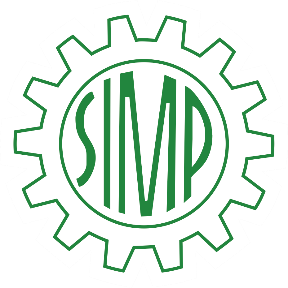 Ośrodek Doskonalenia Kadr w Szczecinieul. Sabały 11a, 71-341 SzczecinTel. 91 44 20 007, e-mail. odk.simp.szczecin@interia.pl strona internetowa www.uprawnienia.odksimp.com.plZAMÓWIENIE EGZAMINÓW I SZKOLEŃLpImię i NazwiskoGrupaZakresSzkolenie (tak/nie)Egzamin (tak/nie)